МИНИСТЕРСТВО ОБРАЗОВАНИЯ Республики Беларусь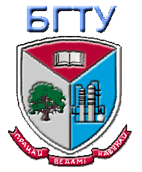 Учреждение образования «Белорусский государственный технологический университет»18 – 21 мая 2021 г.Международная научно-техническая конференция «Современные электрохимические технологии и оборудование»Посвящается 40-летию кафедры химии, технологии электрохимических производств и материалов электронной техники УО БГТУ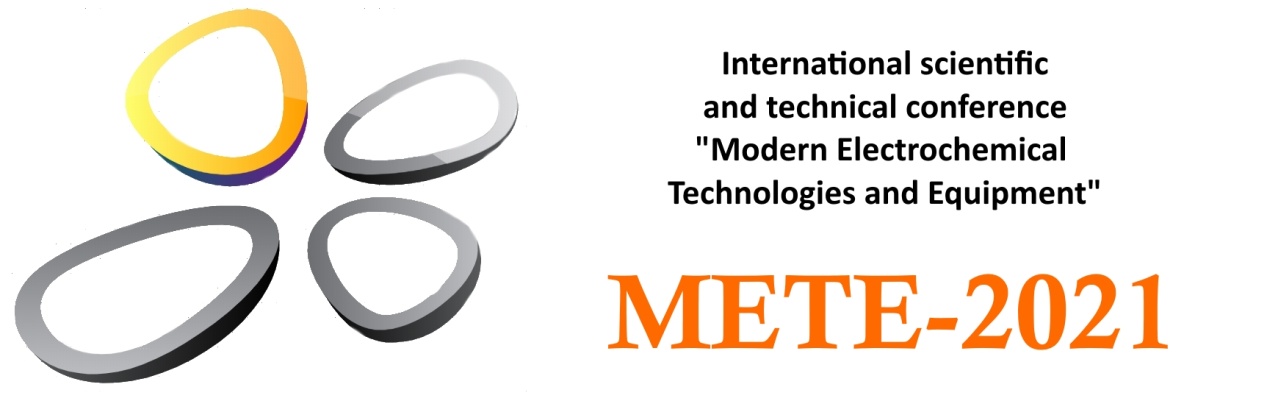 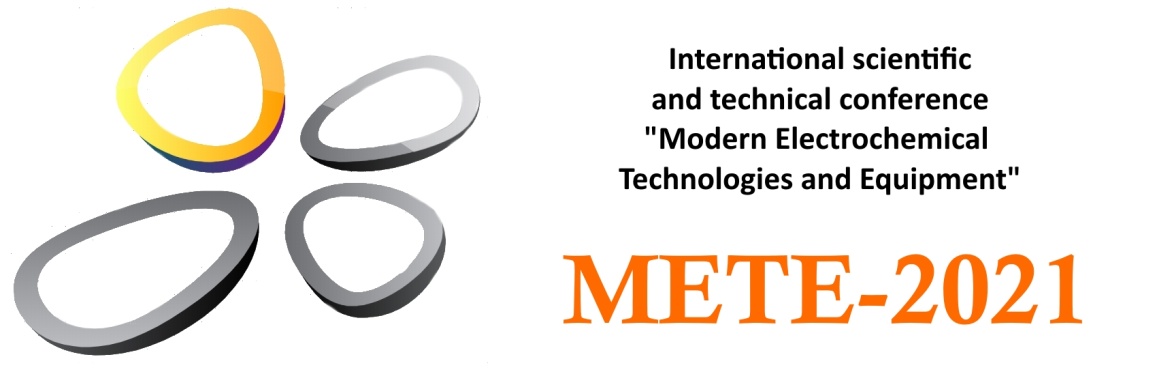 International scientific and technical conference “Modern Electrochemical Technologies and Equipment”Второе информационное сообщениеУВАЖАЕМЫЕ КОЛЛЕГИ!Приглашаем Вас принять участие в работе Международной научно-технической конференции «Современные электрохимические технологии и оборудование».Конференция будет проводиться в период с 18 по 21 мая 2021 г. в Белорусском государственном технологическом университете. Рабочие языки конференции: русский, английский.Тематика конференции:Гальванотехника и обработка поверхностиХимические источники тока Защита от коррозииЭлектрохимический синтезЭлектрохимия и нанотехнологииХимия и технология наноматериаловКЛЮЧЕВЫЕ ДАТЫ01.11.2020 – начало регистрации и подачи тезисов04.04.2021 – окончание регистрации и подачи тезисов10.05.2021 – окончание регистрации слушателейПРЕДСТАВЛЕНИЕ МАТЕРИАЛОВДля участия в конференции необходимо до 04 апреля 2021 года (обратите внимание, сроки регистрации продлены!) заполнить онлайн-форму на сайте конференции (mete.belstu.by) и присоединить файл с материалами доклада.Требования к оформлению материаловОбъем докладов – до 4 полных печатных страниц, включая список литературы. Материалы, представленные в электронной форме, должны быть подготовлены в текстовом редакторе – Microsoft Word (шрифт “Times New Roman”);заглавия докладов  –  14, полужирный, прописные;фамилии авторов – 14, обычный; название организации – 12, обычный;основной текст – 14, обычный; абзац – 12,5 мм; межстрочный интервал - одинарный; все поля - 3,0 см;таблицы располагаются в удобной для авторов форме;количество литературных ссылок  –  не более пяти.страницы не нумеруются; рисунки и графики должны быть черно-белые, с возможностью редактирования.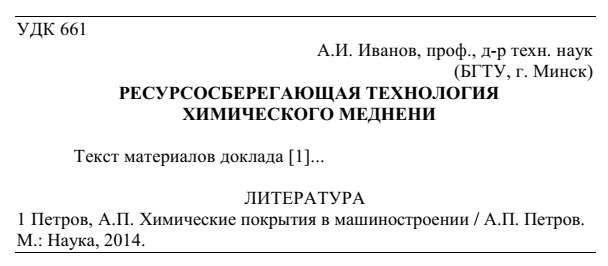 Организационный взнос:докладчик* (очное участие) — 200 BYN (80$) — включает портфель участника, сборник докладов, сертификат участника, участие во всех мероприятиях конференции.слушатель (очное участие) — 50 BYN (20$) — включает сертификат участника, участие в пленарной, секционной и постерной сессии.онлайн участие (один доклад) — 25 BYN (10$) — включает электронный сертификат участника (высылается почтой на указанный адрес после окончания конференции), представление доклада на онлайн-секции конференции.заочное+постер (один доклад) — 50 BYN (20$) — включает электронный сертификат участника (высылается почтой на указанный адрес после окончания конференции), распечатку постера (формат А1) и размещение его на постерной сессии конференции.Информация о реквизитах оплаты представлена на сайте конференции. *Пожалуйста, обратите внимание, что если Ваш доклад имеет коммерческое или рекламное содержание, он оплачивается в соответствии с предложениями для спонсоров и рекламодателей.**Если Вам для оплаты необходим договор и счет, пожалуйста, вышлите реквизиты на нашу почту. Счета будут выписываться после 4 апреля.***Копия платежного поручения предоставляется по электронной почте. При отсутствии оплаты оргвзноса материалы конференции опубликованы не будут.****В порядке исключения для иностранных участников возможна  оплата  наличными в день регистрации на конференции. Предварительно согласуйте этот вопрос с Оргкомитетом.Если Вам не удается оплатить Организационный взнос по указанным реквизитам, пожалуйста, сообщите по адресу mete@belstu.by.ОРГКОМИТЕТПредседательВОЙТОВ И.В. – ректор Белорусского государственного технологического университета, профессорЗаместители председателяЖАРСКИЙ И.М. – Почетный ректор Белорусского государственного технологического университета, профессорЦЫГАНОВ А.Р. — академик НАНБ, первый проректор БГТУАгабеков В.Е. академик НАН Беларуси, д-р хим. наук, проф., почётный директор Института химии новых материалов НАН БеларусиБезбородов В.С. д-р хим. наук, проф. кафедры органической химии БГТУБоднарь И.В. д-р хим. наук, проф., проф. кафедры проектирования информационно-компьютерных систем БГУИРВитязь П.А. академик НАН Беларуси, д-р техн. наук, проф., руководитель аппарата НАН БеларусиВоробьева Т.Н. д-р хим. наук, проф., проф. кафедры неорганической химии БГУГаевская Т.В. канд. хим. наук, доцент, директор НИИ физико-химических проблем БГУДормешкин О.Б. д-р хим. наук, проф., директор международного информационно-аналитического центра трансфера технологий БГТУКонстантинов В.М. д-р техн. наук, профессор, зав. Кафедрой "Материаловедение в машиностроении" БНТУКукареко В.А. д-р физ.-мат. наук, проф., начальник Центра структурных исследований и трибомеханических испытаний материалов и изделий машиностроения коллективного пользованияКулак А.И. член-корр. НАН Беларуси, д-р хим. наук, проф., директор ГНУ «Институт общей и неорганической химии НАН Беларуси»Курило И.И. канд. хим. наук, доцент, заведующий кафедрой ФКиАХ БГТУМурашкевич А.Н. д-р техн. наук, проф. кафедры Х,ТЭХПиМЭТ БГТУПрокопчук Н.Р. член-корр. НАН Беларуси, проф., проф. кафедры ПКМ БГТУСтрельцов Е.А. д-р хим. наук, проф., заведующий кафедрой электрохимии БГУУрбанович В.С. канд. физ.-мат. наук, член-корреспондент Международной академии информационных технологий, руководитель лаборатории тугоплавкой керамики и наноматериаловФедосюк В.М. член-корр. НАН Беларуси, д-р физ.-мат. наук, генеральный директор Института ГО "НПЦ НАН Беларуси по материаловедению"Черник А.А. канд. хим. наук, доцент, заведующий кафедрой Х,ТЭХПиМЭТ БГТУЧерник Е.О. вед. инженер сектора ИНВОНДМЕЖДУНАРОДНЫЙ ОРГКОМИТЕТЦивадзе А.Ю. – академик РАН (ИФХЭ РАН, Москва, РФ)Ярославцев А.Б. - член-корреспондент РАН (ИОНХ им. Н.С. Курнакова РАН, РФ).Агафонов А.В. - д-р хим. наук (ИХР РАН, Иваново, РФ)Агафонов Д. В. – канд. техн. наук, доцент (СПбГТИ (ТУ), Санкт-Петербург, РФ)Ананьев М.В. - д-р хим. наук (ИВТЭ УрО РАН, Екатеринбург, РФ)Балмасов А.В. – д-р техн. наук, профессор (ИГХТУ, Иваново, РФ)Барсуков В.З. – д-р хим. наук, профессор (КНУТД, Киев, Украина)Белкин П.Н. – д-р техн. наук, профессор (КГУ, Кострома, РФ)Бобовска Изабелла – PhD. (Lodz University of Technology, Лодзь, Польша)Бойко Т.В. – канд. техн. наук, доцент (НТУУ «КПИ», Киев, Украина)Ваграмян Т.А. – д-р техн. наук, профессор (РХТУ им. Д.И. Менделеева, Москва, РФ)Гирин О.Б. – д-р техн. наук, профессор (УГХТУ, Днепр, Украина)Гордиенко П.С. – д-р техн. наук, профессор (ИХ ДВО РАН, Владивосток, РФ)Грагеда Maрио – профессор (Университет Антофагасты, Антофагаста, Чили)Гунько Ю.К. - профессор (Университет Тринити Колледж, Дублин, Ирландия)Даровицки К. – профессор (Politechnika Gdanska, Гданьск, Польша)Дедюхин А.Е. – канд. хим. наук (ИВТЭ УрО РАН, Екатеринбург, РФ)Дейнеко Л.Н. – д-р техн. наук, профессор (НМетАУ, Днепр, Украина)Добрыдень И.Б. – PhD. (КТН Royal Institute of Technology, Стокгольм, Швеция)Джишан Пан – профессор (КТН Royal Institute of Technology, Стокгольм, Швеция)Добровольскис Пранцишкус Римгаудас – д-р хим. наук, профессор (ЗАО «Экохемета», Вильнюс, Литва)Желудкевич М. – профессор (Institute of Materials Research, Helmholtz-Zentrum Geesthacht, Гестхахт, Германия)Зайков Ю.П. – д-р хим. наук, профессор (ИВТЭ УрО РАН, Екатеринбург, РФ)Ившин Я.В. – д-р хим. наук, профессор (КНИТУ, Казань, РФ)Климов Е.С. – д-р хим. наук, профессор (УлГТУ, Ульяновск, РФ)Колесников В.А. – д-р техн. наук, профессор (РХТУ им. Д.И. Менделеева, Москва, РФ)Колзунова Л.Г. – д-р хим. наук (ИХ ДВО РАН, Владивосток, РФ)Кошель Н.Д. – д-р хим. наук, профессор (УГХТУ, Днепр, Украина)Кузнецов С.А. – д-р хим. наук (ИХТРЭМС КНЦ РАН, Апатиты, РФ)Линючёва О.В. – д-р техн. наук, профессор (НТУУ «КПИ», Киев, Украина)Липкин М.С. – д-р техн. наук, профессор (ЮРГПУ (НПИ), Новочеркасск, РФ)Лобода П.И. – член-кореспондент НАН Украины, д-р техн. наук, профессор (НТУУ «КПИ», Киев, Украина)Наместик Я. – д-р. хим. наук, ректор (Politechnika Gdanska, Гданьск, Польша)Нараев В.Н. – д-р. хим. наук, профессор (СПбГТИ (ТУ), Санкт-Петербург, РФ)Нефедов В.Г. – д-р техн. наук, профессор (УГХТУ, Днепр, Украина)Новиков В.Т. – канд. хим. наук, профессор (РХТУ им. Д.И. Менделеева, Москва, РФ)Останина Т.Н. – д-р хим. наук, профессор (УрФУ имени первого Президента России Б.Н. Ельцина», Екатеринбург, РФ)Парфенюк В.И. - д-р хим.наук, профессор (ИХР РАН, Иваново, РФ)Плаван В.П. – д-р техн. наук, профессор (КНУТД, Киев, Украина)Савостьянов А.П. – д-р техн. наук, профессор (ЮРГПУ (НПИ), Новочеркасск, РФ)Свидерский В.А. – д-р техн. наук, профессор (НТУУ «КПИ», Киев, Украина)Смирнова Н.В. – д-р хим.наук, профессор (ЮРГПУ (НПИ), Новочеркасск, РФ)Сосновская Н.Г. – канд. техн. наук, доцент (АГТА, Ангарск, РФ)Талеб А. – профессор (Университет Пьера и Марии Кюри, Париж, Франция)Тульский Г. Г. – д-р техн. наук, профессор (НТУ ХПИ, Харьков, Украина)Ушак Светлана – профессор (Университет Антофагасты, Антофагаста, Чили)Чигиринец Е.Э. – д-р техн.наук, профессор (НТУУ «КПИ», Киев, Украина)Шабанова Н.А. - д-р хим.наук, профессор (РХТУ, Москва, РФ)Шатульский А.А. – д-р техн. наук, профессор (РГАТУ, Рыбинск, РФ)Шеханов Р.Ф. – канд. техн. наук, доцент (ИГХТУ, Иваново, РФ)Шилова О.А. – д-р. хим. наук, профессор (ИХС РАН, Санкт-Петербург, РФ)АДРЕС ОРГКОМИТЕТАКафедра химии, технологии электрохимических производств и материалов электронной техники УО «БГТУ»220050, Республика Беларусь,  г. Минск,  ул. Свердлова, 13-ател./факс     (+375 17) 327 31 50; (+375 17) 327 89 44 (Сектор информационного и выставочного обеспечения научной деятельности БГТУ, с пометкой METE-2019)E-mail:        mete@belstu.byCайт конференции: mete.belstu.byКонтактные данные локального оргкомитета:Руководитель локального оргкомитета:Черник Александр Александрович: (+375 25) 967 51 48, alexachernik@belstu.byОтветственный секретарь:Алисиёнок Ольга Александровна: (+375 29) 708 04 17, alisiyonak@belstu.byЧерник Елена Олеговна, сектор информационного и выставочного обеспечения научной деятельности БГТУ, +375(17)327 31 50Пянко Анна Владимировна, a_pyanko@mail.ruОргкомитет будет благодарен Вам за распространение данной информации среди коллег, заинтересованных принять участие в работе конференции.